Перечень свободных технологических площадок, расположенных в Первомайском районе г.БобруйскаБалансодержатель (контактные данные) Наименование объектаАдрес месторасположения, информация об объектеОбщая площадь, м2Обеспеченность коммуникациями, энергоснабжение, подъездные путиПредложение по введению в хозяйственный  оборотФотографии объектаОДО «РАКАН – КРУПЯНОЙ ДОМ» +375 17 276 26 68+375 44 760 75 17Новиков Сергей ИвановичЭкспериментально-производственный корпус №14 (незавершенное законсервированное капитальное строение)ул. Шинная, д.13БНедостроенное одноэтажное здание из железобетонных панелей3775,0имеются подъездные пути продажа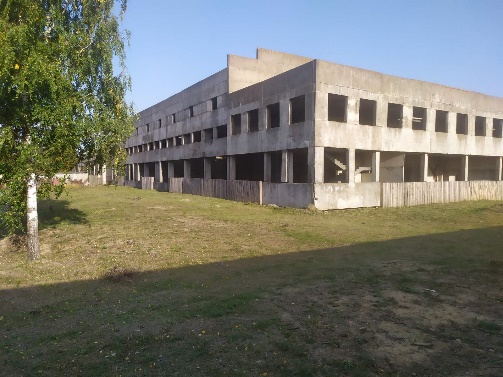 ОДО «РАКАН – КРУПЯНОЙ ДОМ» +375 17 276 26 68+375 44 760 75 17Новиков Сергей ИвановичЭкспериментально-производственный корпус №14 (незавершенное законсервированное капитальное строение)ул. Шинная, д.13БНедостроенное одноэтажное здание из железобетонных панелей3775,0имеются подъездные пути продажа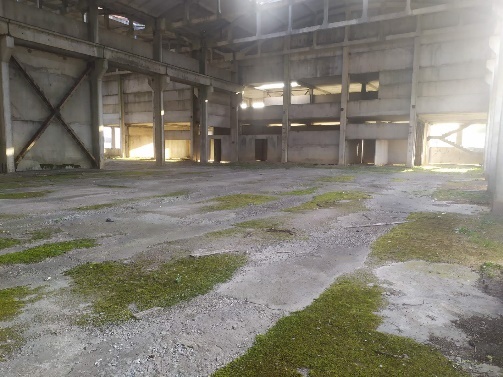 БороховаОльга Михайловна+375 29 119 33 98Здание детского дошкольного учрежденияул. Энергетиков, д.22Двухэтажное кирпичное здание с металлическим забором и асфальтным покрытием1316,0есть возможность подключения инженерных коммуникацийсдача в аренду / продажа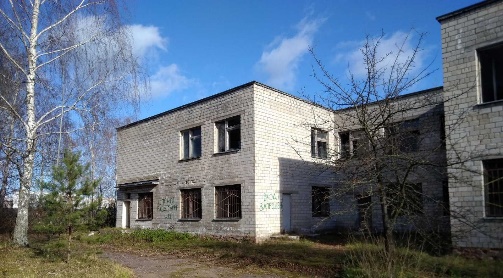 БороховаОльга Михайловна+375 29 119 33 98Здание детского дошкольного учрежденияул. Энергетиков, д.22Двухэтажное кирпичное здание с металлическим забором и асфальтным покрытием1316,0есть возможность подключения инженерных коммуникацийсдача в аренду / продажа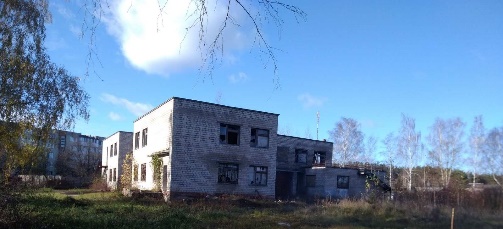 БороховаОльга Михайловна+375 29 119 33 98Здание детского дошкольного учрежденияул. Энергетиков, д.22Двухэтажное кирпичное здание с металлическим забором и асфальтным покрытием1316,0есть возможность подключения инженерных коммуникацийсдача в аренду / продажа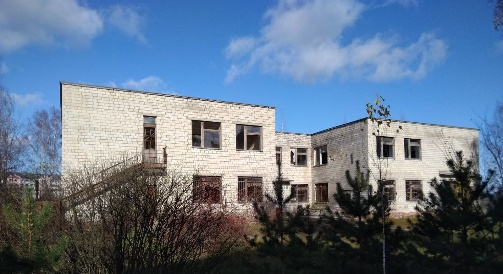 БороховаОльга Михайловна+375 29 119 33 98Здание детского дошкольного учрежденияул. Энергетиков, д.22Двухэтажное кирпичное здание с металлическим забором и асфальтным покрытием1316,0есть возможность подключения инженерных коммуникацийсдача в аренду / продажа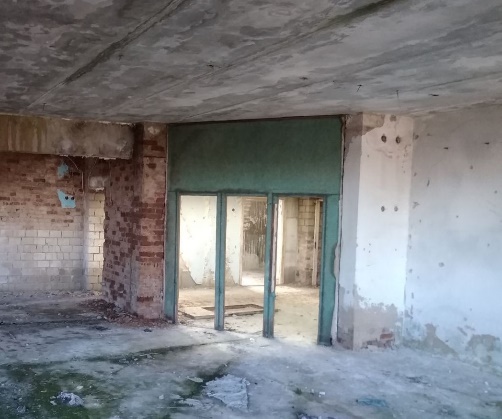 ОАО «Беларусьрезинотехника» +375 29 335 48 40 Трацевская Анастасия НиколаевнаУчасток девулканизацииул. Минская, 102 Одноэтажное, кирпичное здание1543,0есть возможность подключения инженерных коммуникацийсдача в аренду / продажа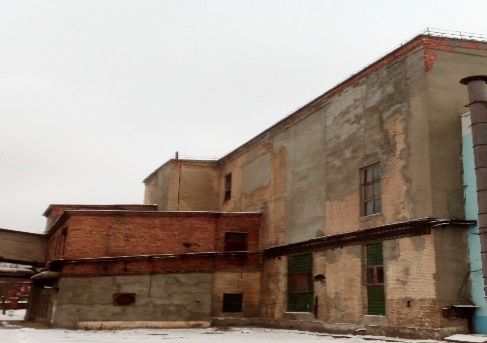 ОАО «Беларусьрезинотехника» +375 29 335 48 40 Трацевская Анастасия НиколаевнаУчасток девулканизацииул. Минская, 102 Одноэтажное, кирпичное здание1543,0есть возможность подключения инженерных коммуникацийсдача в аренду / продажаОАО «Беларусьрезинотехника» +375 29 335 48 40 Трацевская Анастасия НиколаевнаБытовой корпусул. Минская, 102 Трехэтажное, кирпичное здание1493,0есть возможность подключения инженерных коммуникацийсдача в аренду / продажа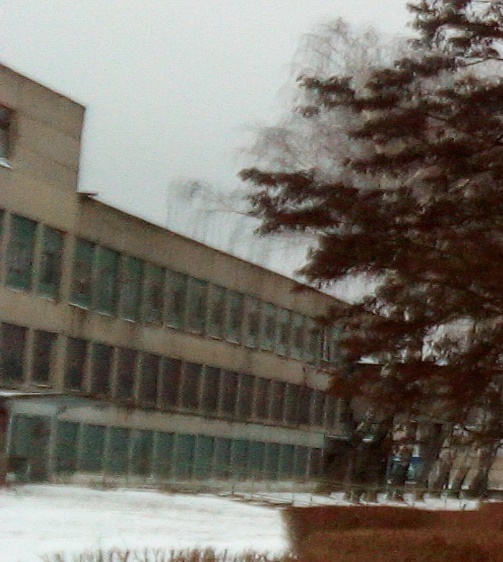 Здание административно-бытового корпуса №12 с автомастерскимиул. Минская, 102 Одноэтажное, кирпичное здание2484,0есть возможность подключения инженерных коммуникацийсдача в аренду / продажа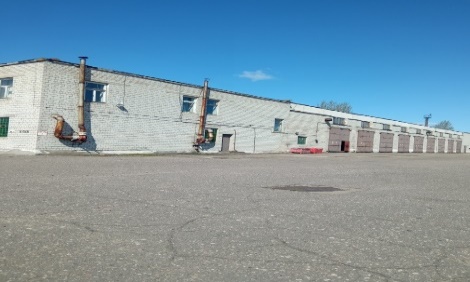 Здание административно-бытового корпуса №12 с автомастерскимиул. Минская, 102 Одноэтажное, кирпичное здание2484,0есть возможность подключения инженерных коммуникацийсдача в аренду / продажа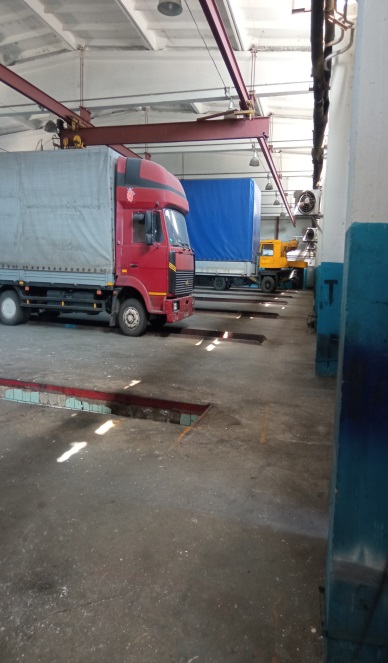 Здание административно-бытового корпуса №12 с автомастерскимиул. Минская, 102 Одноэтажное, кирпичное здание2484,0есть возможность подключения инженерных коммуникацийсдача в аренду / продажа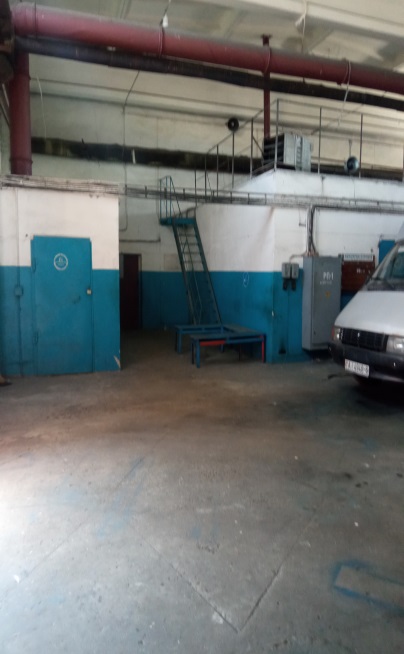 Здание специализированное автомобильного транспортаул. Минская, 102 Одноэтажное, кирпичное здание253,1есть возможность подключения инженерных коммуникацийсдача в аренду / продажа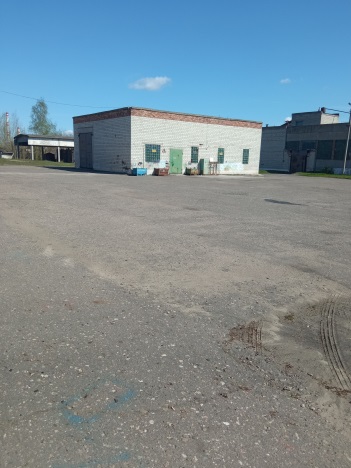 Здание специализированное автомобильного транспортаул. Минская, 102 Двухэтажное, кирпичное здание170,4есть возможность подключения инженерных коммуникацийсдача в аренду / продажа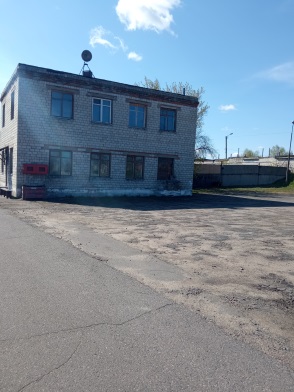 Здание специализированное автомобильного транспортаул. Минская, 102 Двухэтажное, кирпичное здание170,4есть возможность подключения инженерных коммуникацийсдача в аренду / продажаРастворо-бетонный узелул. Минская, 102 Одноэтажное, кирпичное здание1258,0есть возможность подключения инженерных коммуникацийсдача в аренду / продажа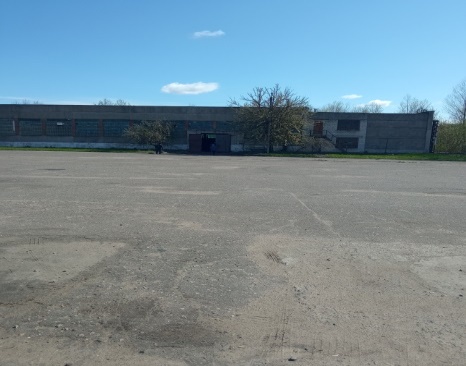 Растворо-бетонный узелул. Минская, 102 Одноэтажное, кирпичное здание1258,0есть возможность подключения инженерных коммуникацийсдача в аренду / продажа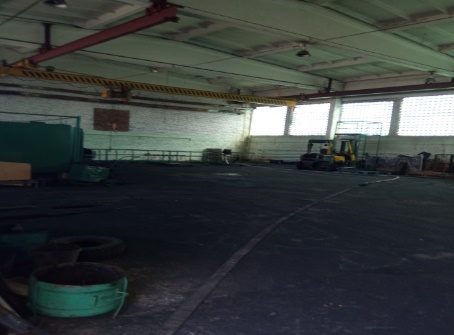 Здание подготовки к растворо-бетонному узлу с бетонной площадкойул. Минская, 102 Одноэтажное, кирпичное здание284,1есть возможность подключения инженерных коммуникацийсдача в аренду / продажа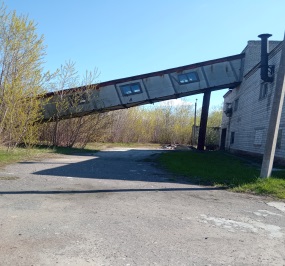 Здание подготовки к растворо-бетонному узлу с бетонной площадкойул. Минская, 102 Одноэтажное, кирпичное здание284,1есть возможность подключения инженерных коммуникацийсдача в аренду / продажа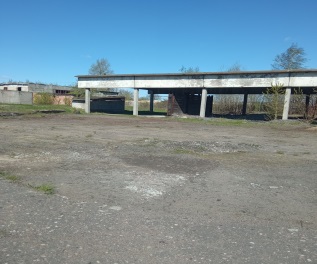 Здание подготовки к растворо-бетонному узлу с бетонной площадкойул. Минская, 102 Одноэтажное, кирпичное здание284,1есть возможность подключения инженерных коммуникацийсдача в аренду / продажа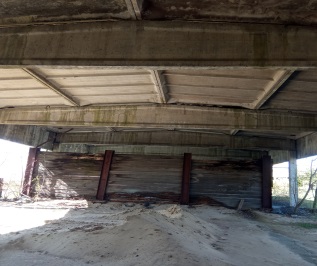 Здание специализированное складов, торговых баз, материально-технического снабжения, хранилищул. Минская, 102 Одноэтажное, кирпичное здание50,2есть возможность подключения инженерных коммуникацийсдача в аренду / продажа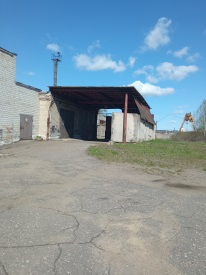 Здание специализированное энергетикиул. Минская, 102 Одноэтажное, кирпичное здание30,5есть возможность подключения инженерных коммуникацийсдача в аренду / продажа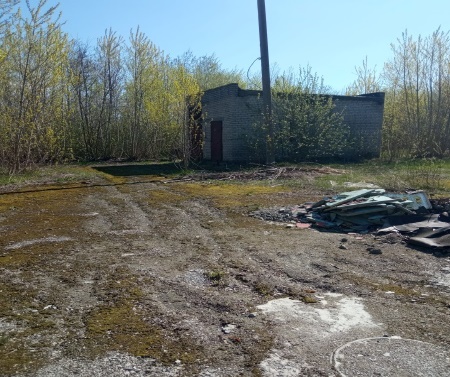 ИП Кудряшова О.В. +375 25 690 01 61+375 29 690 01 61КудряшоваОксана ВалерьевнаПроизводственный участокпер. Тимирязева, 5 Одноэтажное, кирпичное здание 1787,0имеются инженерные коммуникации (электро- и теплоснабжение), подъездные путисдача в аренду / продажа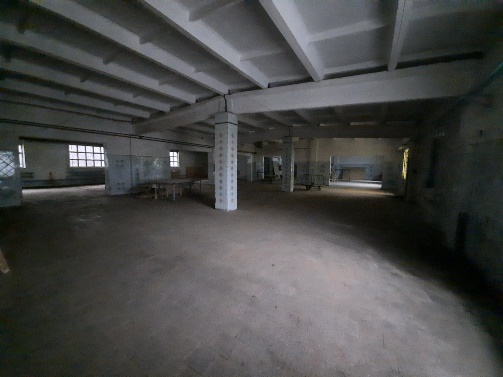 ИП Кудряшова О.В. +375 25 690 01 61+375 29 690 01 61КудряшоваОксана ВалерьевнаПроизводственный участокпер. Тимирязева, 5 Одноэтажное, кирпичное здание 1787,0имеются инженерные коммуникации (электро- и теплоснабжение), подъездные путисдача в аренду / продажа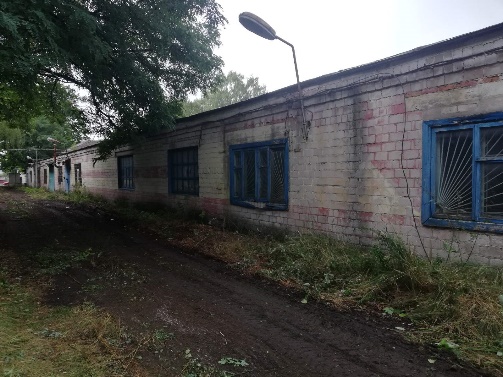 ИП Кудряшова О.В. +375 25 690 01 61+375 29 690 01 61КудряшоваОксана ВалерьевнаПроизводственный участокпер. Тимирязева, 5 Одноэтажное, кирпичное здание 1787,0имеются инженерные коммуникации (электро- и теплоснабжение), подъездные путисдача в аренду / продажа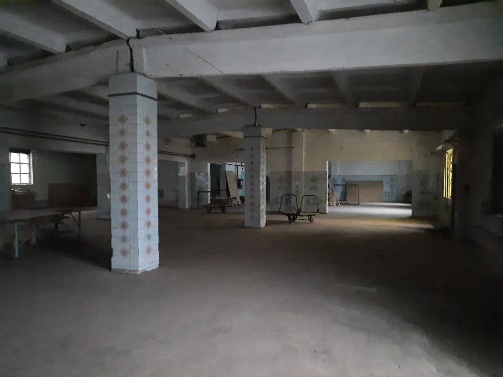 ИП Кудряшова О.В. +375 25 690 01 61+375 29 690 01 61КудряшоваОксана ВалерьевнаПроизводственный участокпер. Тимирязева, 5 Одноэтажное, кирпичное здание 1787,0имеются инженерные коммуникации (электро- и теплоснабжение), подъездные путисдача в аренду / продажа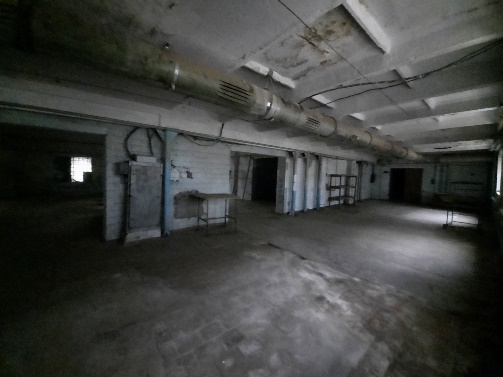 ИП Кудряшова О.В. +375 25 690 01 61+375 29 690 01 61КудряшоваОксана ВалерьевнаПроизводственный участокпер. Тимирязева, 5 Одноэтажное, кирпичное здание1897,0имеются инженерные коммуникации (электро- и теплоснабжение), подъездные путисдача в аренду / продажаИП Кудряшова О.В. +375 25 690 01 61+375 29 690 01 61КудряшоваОксана ВалерьевнаПроизводственный участокпер. Тимирязева, 5 Кирпичное здание2824,0имеются инженерные коммуникации (электро- и теплоснабжение), подъездные путисдача в аренду / продажа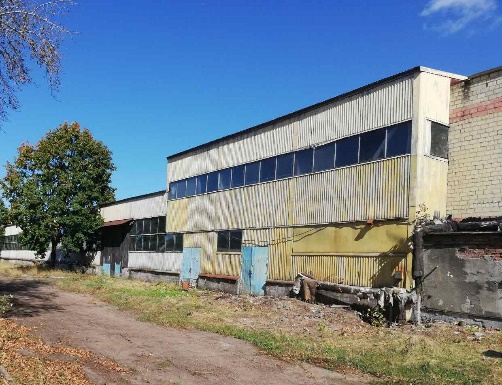 ИП Кудряшова О.В. +375 25 690 01 61+375 29 690 01 61КудряшоваОксана ВалерьевнаПроизводственный участокпер. Тимирязева, 5 Кирпичное здание2824,0имеются инженерные коммуникации (электро- и теплоснабжение), подъездные путисдача в аренду / продажа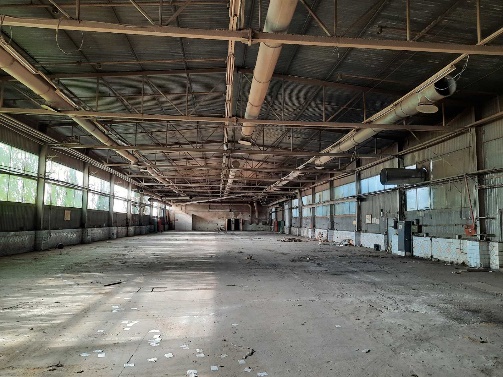 ИП Кудряшова О.В. +375 25 690 01 61+375 29 690 01 61КудряшоваОксана ВалерьевнаПроизводственный участокпер. Тимирязева, 5 Кирпичное здание2824,0имеются инженерные коммуникации (электро- и теплоснабжение), подъездные путисдача в аренду / продажа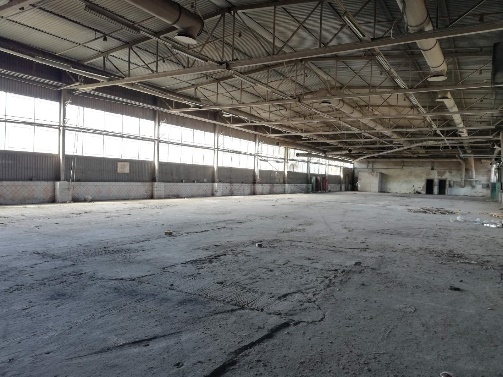 ИП Кудряшова О.В. +375 25 690 01 61+375 29 690 01 61КудряшоваОксана ВалерьевнаПроизводственный участок пер. Тимирязева, 5 Кирпичное здание 2217,0имеются инженерные коммуникации (электро- и теплоснабжение), подъездные путисдача в аренду / продажа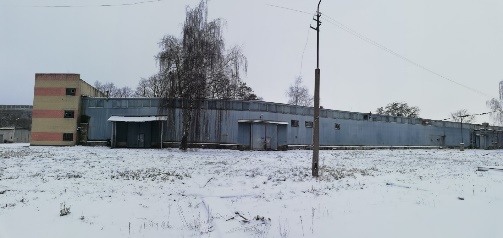 ИП Кудряшова О.В. +375 25 690 01 61+375 29 690 01 61КудряшоваОксана ВалерьевнаПроизводственный участок пер. Тимирязева, 5 Кирпичное здание 2217,0имеются инженерные коммуникации (электро- и теплоснабжение), подъездные путисдача в аренду / продажа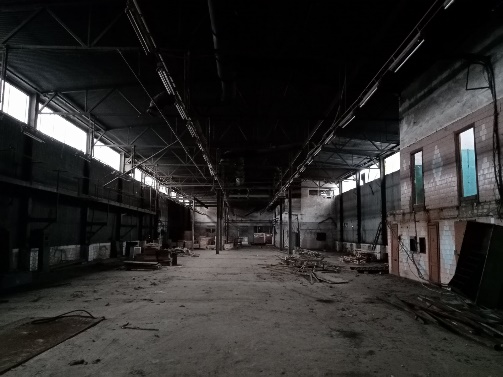 ИП Кудряшова О.В. +375 25 690 01 61+375 29 690 01 61КудряшоваОксана ВалерьевнаПроизводственный участок пер. Тимирязева, 5 Кирпичное здание 2217,0имеются инженерные коммуникации (электро- и теплоснабжение), подъездные путисдача в аренду / продажа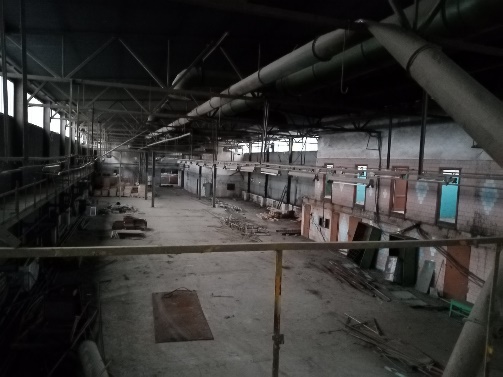 ИП Кудряшова О.В. +375 25 690 01 61+375 29 690 01 61КудряшоваОксана ВалерьевнаПроизводственный участок пер. Тимирязева, 5 Кирпичное здание 2217,0имеются инженерные коммуникации (электро- и теплоснабжение), подъездные путисдача в аренду / продажа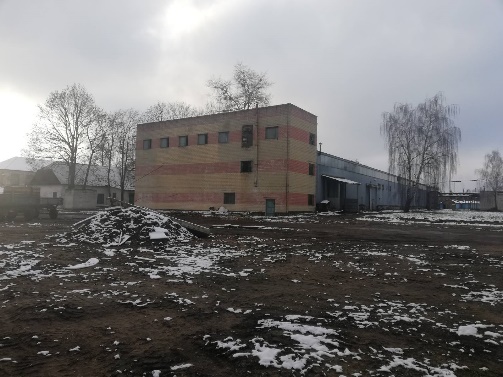 ИП Кудряшова О.В. +375 25 690 01 61+375 29 690 01 61КудряшоваОксана ВалерьевнаПроизводственный участокпер. Тимирязева, 51, 2, 3-х этажное кирпичное здание с двумя пристройками5349,0имеются инженерные коммуникации (электро- и теплоснабжение), подъездные путисдача в аренду / продажа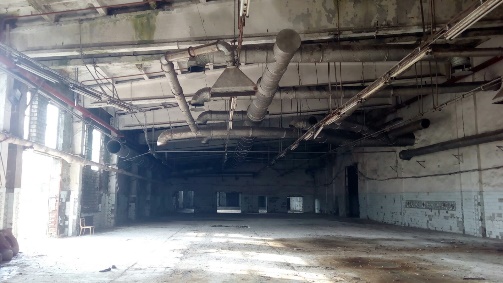 ИП Кудряшова О.В. +375 25 690 01 61+375 29 690 01 61КудряшоваОксана ВалерьевнаПроизводственный участокпер. Тимирязева, 51, 2, 3-х этажное кирпичное здание с двумя пристройками5349,0имеются инженерные коммуникации (электро- и теплоснабжение), подъездные путисдача в аренду / продажа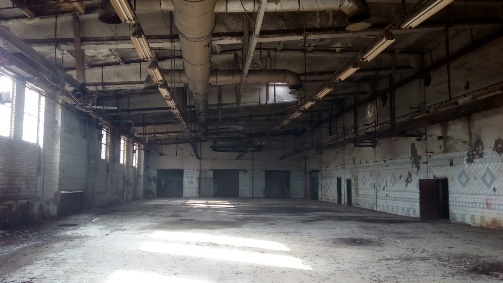 ИП Кудряшова О.В. +375 25 690 01 61+375 29 690 01 61КудряшоваОксана ВалерьевнаПроизводственный участокпер. Тимирязева, 51, 2, 3-х этажное кирпичное здание с двумя пристройками5349,0имеются инженерные коммуникации (электро- и теплоснабжение), подъездные путисдача в аренду / продажа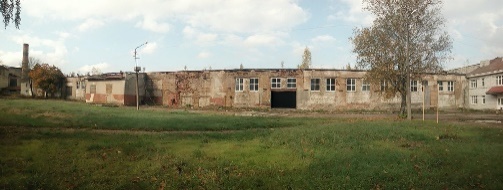 ИП Кудряшова О.В. +375 25 690 01 61+375 29 690 01 61КудряшоваОксана ВалерьевнаПроизводственный участокпер. Тимирязева, 51, 2, 3-х этажное кирпичное здание с двумя пристройками5349,0имеются инженерные коммуникации (электро- и теплоснабжение), подъездные путисдача в аренду / продажа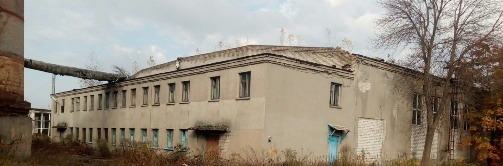 ОДО «БЛК-комплекс»+375 29 167 48 88Дмитрий ИвановичПомещение цеха с возможностью расположения складаул. Орджоникидзе, 85 Закрытая территория, подъездной путь – асфальт. Существует пропускной режим. Имеются подъемные механизмы, высота потолков 6 м., бетонный пол, эн. мощность 250 кВт.  Подъезд и разворот большегрузных авто, ж/д ветка.2000,0имеются инженерные коммуникации (электро- и теплоснабжение), подъездные путисдача в аренду / продажа 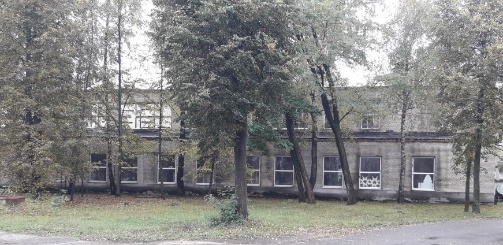 ОДО «БЛК-комплекс»+375 29 167 48 88Дмитрий ИвановичПомещение цеха с возможностью расположения складаул. Орджоникидзе, 85 Закрытая территория, подъездной путь – асфальт. Существует пропускной режим. Имеются подъемные механизмы, высота потолков 6 м., бетонный пол, эн. мощность 250 кВт.  Подъезд и разворот большегрузных авто, ж/д ветка.2000,0имеются инженерные коммуникации (электро- и теплоснабжение), подъездные путисдача в аренду / продажа 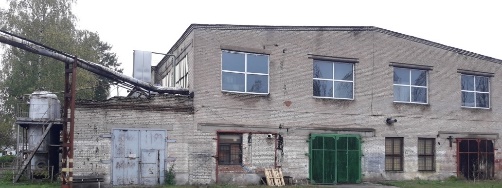 ОДО «БЛК-комплекс»+375 29 167 48 88Дмитрий ИвановичПомещение цеха с возможностью расположения складаул. Орджоникидзе, 85 Закрытая территория, подъездной путь – асфальт. Существует пропускной режим. Имеются подъемные механизмы, высота потолков 6 м., бетонный пол, эн. мощность 250 кВт.  Подъезд и разворот большегрузных авто, ж/д ветка.2000,0имеются инженерные коммуникации (электро- и теплоснабжение), подъездные путисдача в аренду / продажа 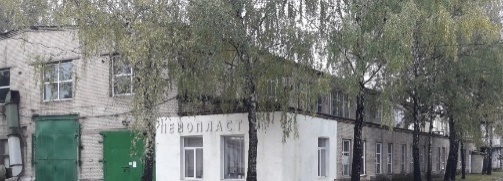 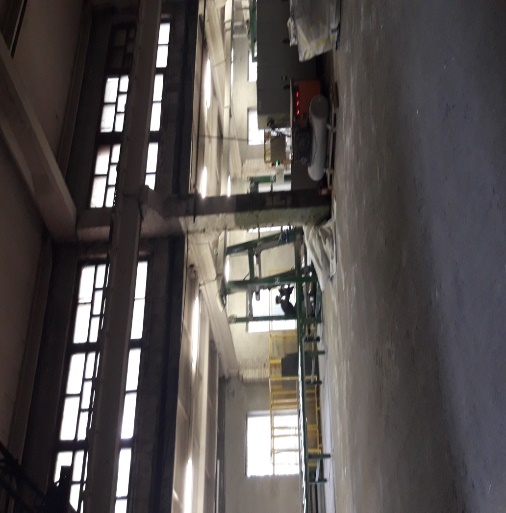 ОДО «БЛК-комплекс»+375 29 167 48 88Дмитрий ИвановичПомещение цеха с возможностью расположения складаул. Орджоникидзе, 85 Закрытая территория, подъездной путь – асфальт. Существует пропускной режим. Имеются подъемные механизмы, высота потолков 6 м., бетонный пол, эн. мощность 250 кВт.  Подъезд и разворот большегрузных авто, ж/д ветка.2000,0имеются инженерные коммуникации (электро- и теплоснабжение), подъездные путисдача в аренду / продажа 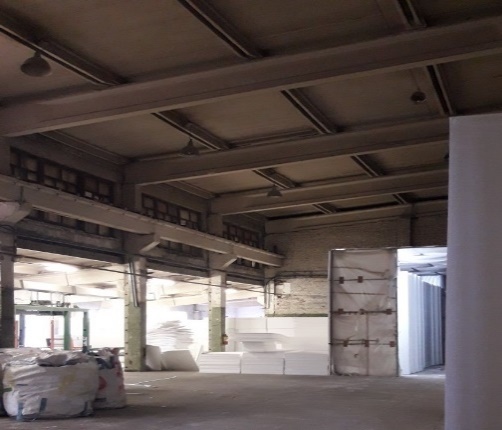 ООО «Паритет Партнер Юг»+375 44 791 20 28Загорский Иван ВладимировичПроизводственно-складской корпусул. Орловского, 9 Тип перекрытий – железобетонные плиты. Двери и оконные проемы – поворотные, металлические, стеклоблоки. Материал стен – железобетонные блоки. Площадь земельного участка 5,3794 га.13251,2имеются инженерные коммуникации (электро- и теплоснабжение), подъездные путипродажа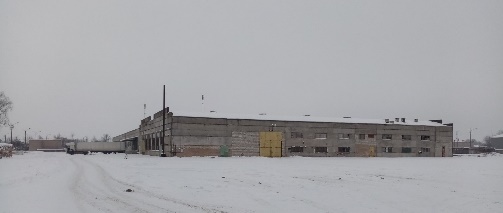 ООО «Паритет Партнер Юг»+375 44 791 20 28Загорский Иван ВладимировичПроизводственно-складской корпусул. Орловского, 9 Тип перекрытий – железобетонные плиты. Двери и оконные проемы – поворотные, металлические, стеклоблоки. Материал стен – железобетонные блоки. Площадь земельного участка 5,3794 га.13251,2имеются инженерные коммуникации (электро- и теплоснабжение), подъездные путипродажа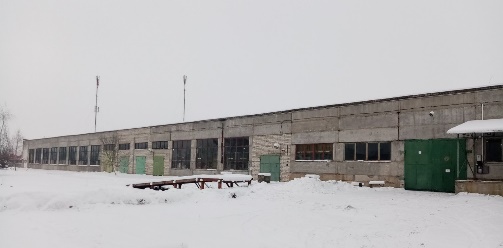 ЗАО «ГОРИЗОНТ-БЕЛИНВЕСТ-ДЕВЕЛОПЕР»+375 44 555 08 78               Ковалева Инна ГеоргиевнаЗдание производственно-бытового корпусаул. Минская, 170 Трехэтажное панельное здание3695,0имеются подъездные пути, в части коммуникаций требуется актуализации продажа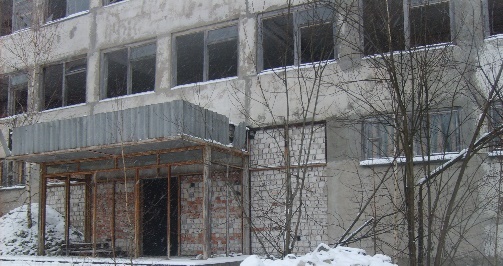 ЗАО «ГОРИЗОНТ-БЕЛИНВЕСТ-ДЕВЕЛОПЕР»+375 44 555 08 78               Ковалева Инна ГеоргиевнаЗдание производственно-бытового корпусаул. Минская, 170 Трехэтажное панельное здание3695,0имеются подъездные пути, в части коммуникаций требуется актуализации продажа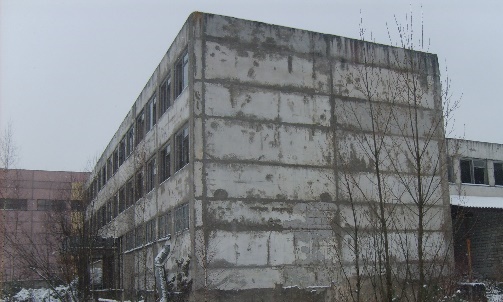 ЗАО «ГОРИЗОНТ-БЕЛИНВЕСТ-ДЕВЕЛОПЕР»+375 44 555 08 78               Ковалева Инна ГеоргиевнаЗдание производственно-бытового корпусаул. Минская, 170 Трехэтажное панельное здание3695,0имеются подъездные пути, в части коммуникаций требуется актуализации продажа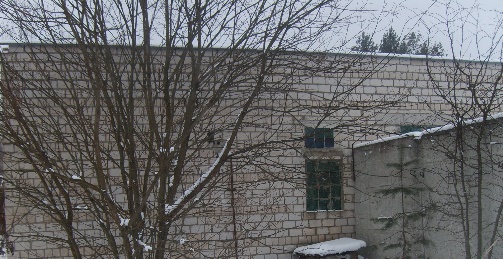 ОАО «Бобруйский кожевенный комбинат»Приемная+375 225 72 46 60Здание гаражей и сторожевого постаУл. Минская, 142а Гараж для легковых автомобилей83,19электро- и теплоснабжение, подъездные путиарендаОАО «Бобруйский кожевенный комбинат»Приемная+375 225 72 46 60Здание гаражей и сторожевого постаУл. Минская, 142а Гараж для легковых автомобилей83,19электро- и теплоснабжение, подъездные путиаренда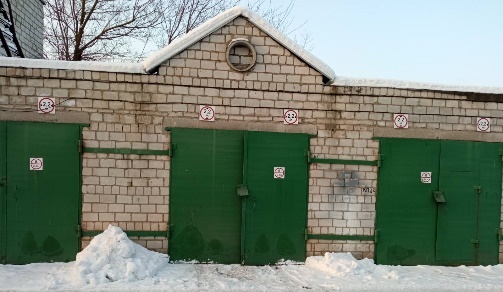 ОАО «Белшина» +375 225 41 17 70, +375 225 70 90 12Столоваяул. Гагарина,12 Кирпичное здание2098,2обеспеченность коммуникациями, подъездные путипродажа/ аренда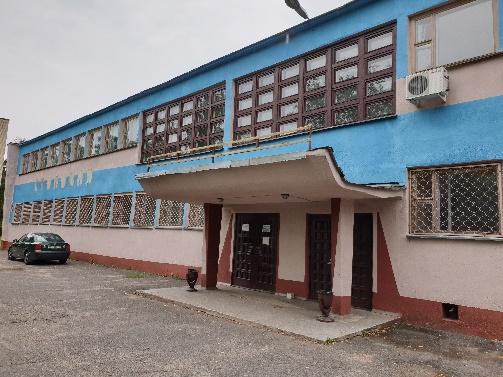 ОАО «Белшина» +375 225 41 17 70, +375 225 70 90 12Столоваяул. Гагарина,12 Кирпичное здание2098,2обеспеченность коммуникациями, подъездные путипродажа/ аренда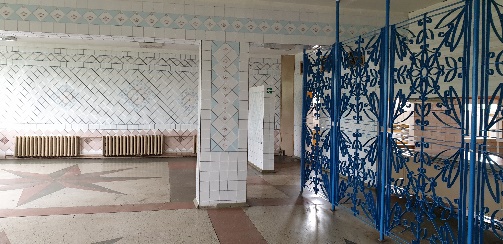 ОАО «Белшина» +375 225 41 17 70, +375 225 70 90 12Склад кирпичный (к столовой)ул. Гагарина,12/3 Кирпичное здание97,8инженерные сети отсутствуют, имеются подъездные путипродажа/ аренда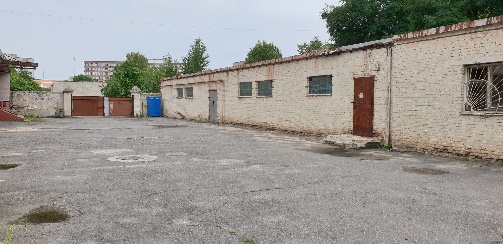 ОАО «Белшина» +375 225 41 17 70, +375 225 70 90 12Здание складаул. Гагарина,12 Кирпичное здание125,0электроснабжение, подъездные путипродажа/ аренда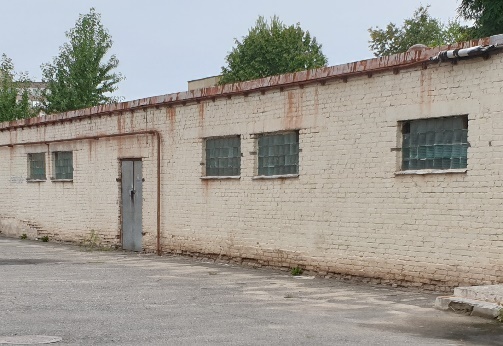 ОАО «Белшина» +375 225 41 17 70, +375 225 70 90 12Картофеле-хранилище ул. Минская, 164 Кирпичное здание3052,4электроснабжение, подъездные путипродажа/ аренда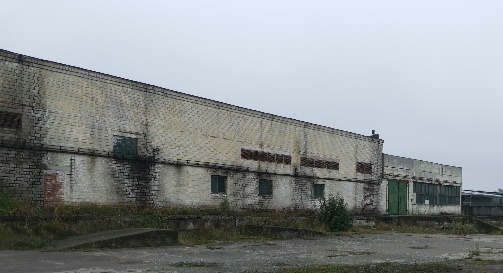 ОАО «Белшина» +375 225 41 17 70, +375 225 70 90 12Картофеле-хранилище ул. Минская, 164 Кирпичное здание3052,4электроснабжение, подъездные путипродажа/ аренда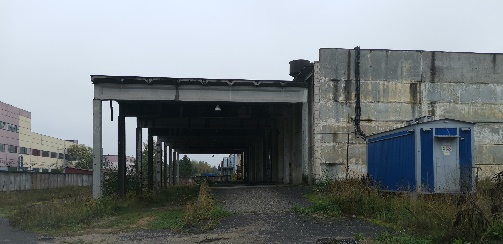 ОАО «Управляющая компания холдинга «Бобруйскагромаш» +375 225 70 31 33Здание столовойул. Шинная,3-3 Панельное двухэтажное здание. Год постройки-1977г.  к помещению столовой относится асфальтобетонное мощение площадью 227 кв.м.2205,2водопровод и канализация отсутствуют, имеется разводка по помещениям и электроснабжениепродажа/ аренда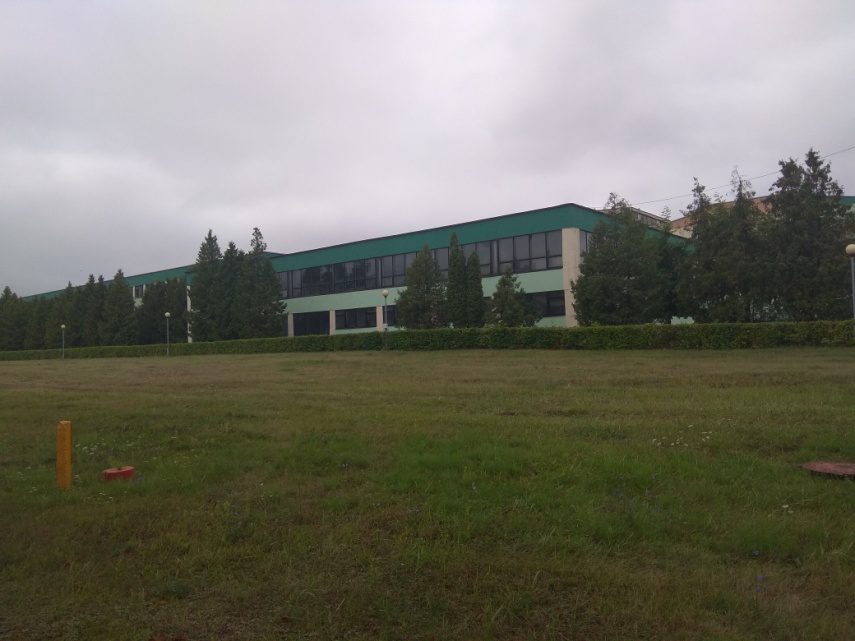 Юшковский Андрей Евгеньевич+375 29 111 00 33,+375 29 115 00 33Изолированное помещениебывшего здания Дома офицеров (кинозал)ул. Горелика, 67 пом.3                          Здание 1933 года постройки, стены кирпичные, оштукатуренные788,0имеются подъездные пути, коммуникации отсутствуютпродажа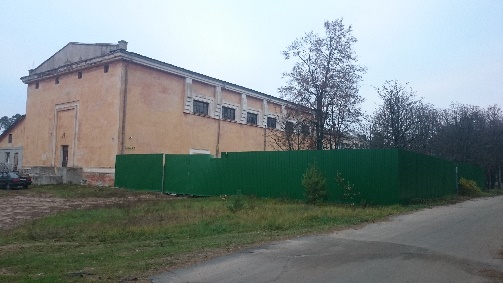 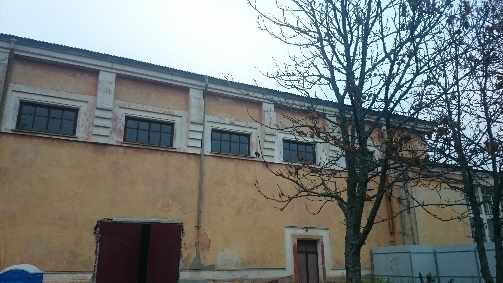 Юшковский Андрей Евгеньевич+375 29 111 00 33,+375 29 115 00 33Изолированное помещениебывшего здания Дома офицеров (кинозал)ул. Горелика, 67 пом.3                          Здание 1933 года постройки, стены кирпичные, оштукатуренные788,0имеются подъездные пути, коммуникации отсутствуютпродажа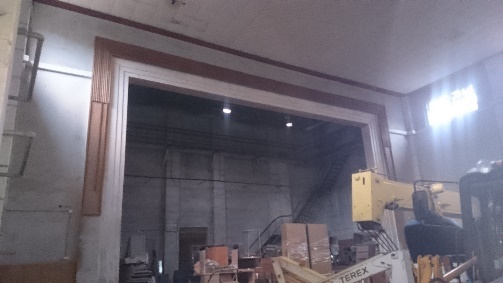 ОАО «Бобруйский машиностроительный завод»+375 225 74 36 63Склады энергоцехаул. К. Маркса, 235 Склад187,0имеются инженерные коммуникации (электро- и теплоснабжение)продажа/ аренда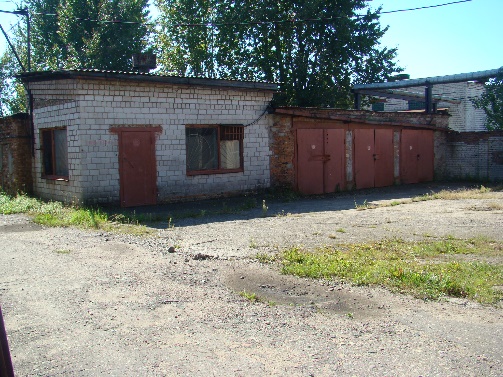 ОАО «Бобруйский машиностроительный завод»+375 225 74 36 63Мастерская по ремонту вентооборудованияул. К. Маркса, 235 Производственное здание158,3имеются инженерные коммуникации (электро- и теплоснабжение)продажа/ аренда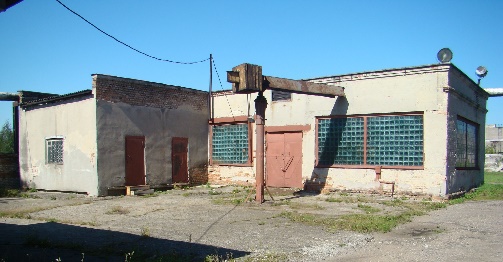 ОАО «Бобруйский машиностроительный завод»+375 225 74 36 63Здание кузнечно-сварочного участкаул. К. Маркса, 235 Производственное здание5583имеются инженерные коммуникации (электро- и теплоснабжение)продажа/ аренда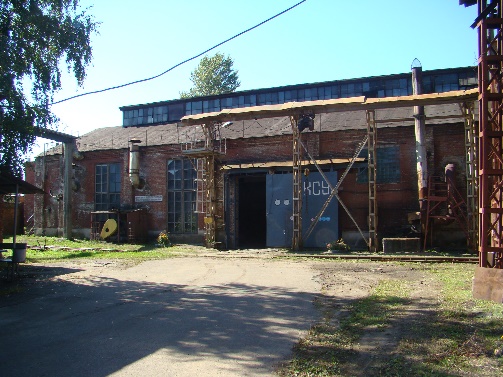 ОАО «Бобруйский машиностроительный завод»+375 225 74 36 63Здание кузнечно-сварочного участкаул. К. Маркса, 235 Производственное здание5583имеются инженерные коммуникации (электро- и теплоснабжение)продажа/ аренда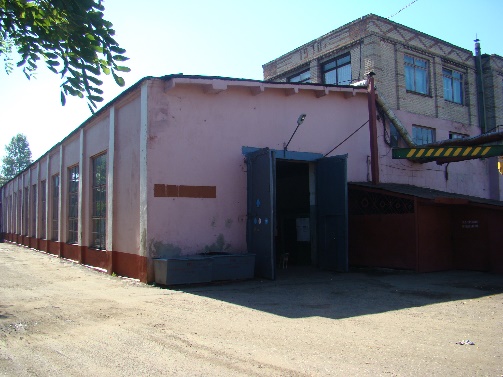 ОАО «Сберегательный банк «Беларусбанк»Центр банковских услуг №703+375 225 73 39 55+375 225 43 07 94Изолированное помещение ул. Западная,2196,2инженерные коммуникации (электро- и теплоснабжение)продажа/ аренда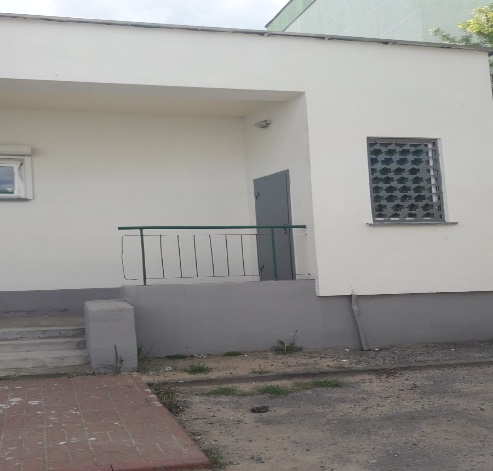 